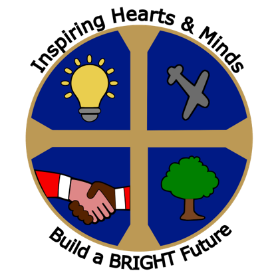 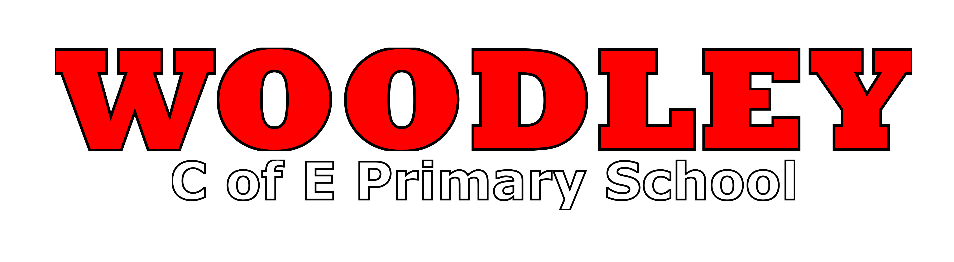  Dear Parents/Carers,As children enter Year 6, we understand that parents/carers may wish to start to develop a child’s independence by allowing them to walk to and from school without an adult. Please may we ask that if you wish your child to walk home from school without an adult, that you fill out the slip below informing us of your wishes.Kind regardsThe School Office……………………………………………………………………………………………………………….Year 6 Permission to walk to and/or from school alone 2020-2021Child’s Name:	Class:I give my child permission to walk home from school alone	[	]My child will bring a mobile phone to school with them and understand they must hand their phone in first thing in the morning and collect again after school 	[	]Signed:	Date:Print Name: